Face à l’accaparement des terres
dans le monde,des outils d’analyse au service de l’actionCours en ligne proposé par AGTER et la CMATSession en français Du 28 juin au 23 juillet 2020FORMULAIRE DE CANDIDATUREÀ RETOURNER À :formation-en-ligne@agter.orgAU PLUS TARD LE : 24 juin 2021(Un formulaire par candidat.e)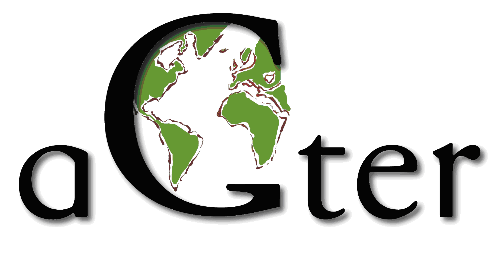 et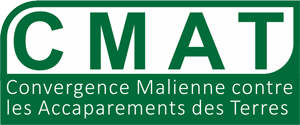 Dans le cadre du dispositif de cours en ligne d'AGTER mis en place avec l'appui de :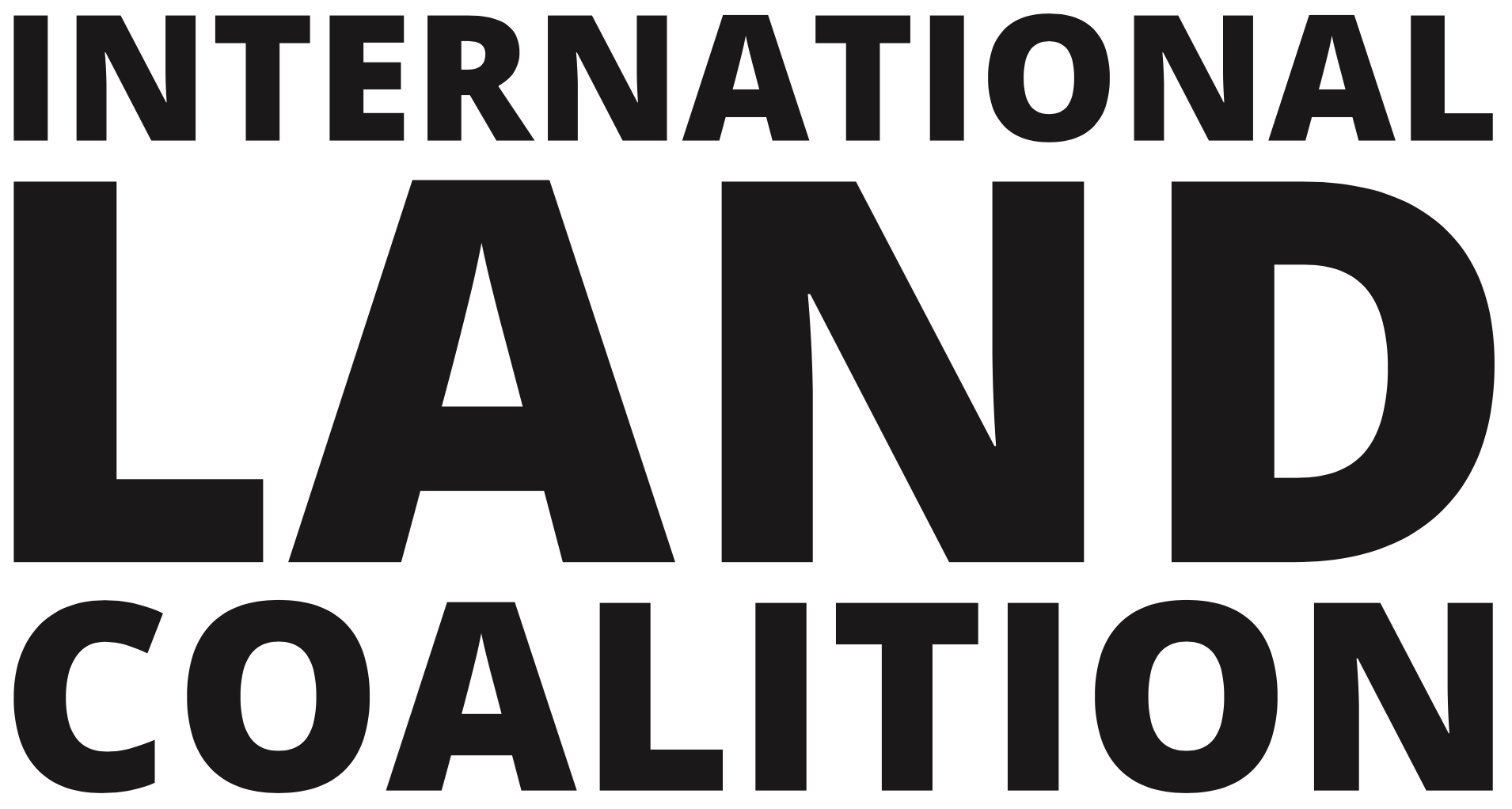 Dans le cadre du dispositif de cours en ligne d'AGTER mis en place avec l'appui de :Dans le cadre du dispositif de cours en ligne d'AGTER mis en place avec l'appui de :DATE DONNÉES PERSONNELLESMADAME/MONSIEURMADAME/MONSIEURNOMNOMPRÉNOM(S)PRÉNOM(S)DATE ET LIEU DE NAISSANCEDATE ET LIEU DE NAISSANCENATIONALITÉNATIONALITÉFORMATIONFORMATIONADRESSE COMPLÈTEADRESSE COMPLÈTEEMAILEMAILTÉLÉPHONETÉLÉPHONEPROFESSIONPROFESSIONSITUATION PROFESSIONNELLE ACTUELLESITUATION PROFESSIONNELLE ACTUELLELIEN AVEC UNE ORGANISATION MEMBRE DE l’ILCOUISITUATION PROFESSIONNELLE ACTUELLESITUATION PROFESSIONNELLE ACTUELLESI OUI, LAQUELLE ?AUTRES DONNÉES UTILES POUR COMMUNIQUERAUTRES DONNÉES UTILES POUR COMMUNIQUER111INTÉRÊT DU.DE LA CANDIDAT.E POUR LE COURSINTÉRÊT DU.DE LA CANDIDAT.E POUR LE COURSQUELLES ONT ÉTÉ VOS EXPÉRIENCES ANTÉRIEURES EN LIEN AVEC LE THÈME DU COURS ?QUELLES ONT ÉTÉ VOS EXPÉRIENCES ANTÉRIEURES EN LIEN AVEC LE THÈME DU COURS ?QUELLES QUESTIONS VOUS POSEZ-VOUS ? POURQUOI SOUHAITEZ-VOUS SUIVRE CE COURS ?QUELLES QUESTIONS VOUS POSEZ-VOUS ? POURQUOI SOUHAITEZ-VOUS SUIVRE CE COURS ?QUELLES SITUATIONS D’ACCAPAREMENT CONNAISSEZ-VOUS ? EXPLIQUEZ COMMENT VOUS EN AVEZ EU CONNAISSANCE.QUELLES SITUATIONS D’ACCAPAREMENT CONNAISSEZ-VOUS ? EXPLIQUEZ COMMENT VOUS EN AVEZ EU CONNAISSANCE.SI VOUS ETES EN LIEN AVEC UNE ORGANISATION MEMBRE DE L’ILC, QU’ATTENDEZ-VOUS DE CE COURS POUR VOUS AIDER DANS VOTRE TRAVAIL EN COURS ?SI VOUS ETES EN LIEN AVEC UNE ORGANISATION MEMBRE DE L’ILC, QU’ATTENDEZ-VOUS DE CE COURS POUR VOUS AIDER DANS VOTRE TRAVAIL EN COURS ?AUTRES COMMENTAIRES :AUTRES COMMENTAIRES :ORGANISATION DE RATTACHEMENT(LAISSER EN BLANC SI CANDIDATURE INDIVIDUELLE)ORGANISATION DE RATTACHEMENT(LAISSER EN BLANC SI CANDIDATURE INDIVIDUELLE)NOM DE L'ORGANISATIONACRONYMETYPE (cochez la case correspondante)Organisation non gouvernementale :⃞   Paysanne⃞    Recherche⃞    Autre (précisez :)Organisation non gouvernementale :⃞   Paysanne⃞    Recherche⃞    Autre (précisez :)TYPE (cochez la case correspondante)⃞    Locale             ⃞    Nationale             ⃞    InternationaleLIENS ÉVENTUELS EXISTANTS AVEC FMAT2016, FLT, AGTER, ILC (précisez)ADRESSE COMPLÈTENOMBRE DE SALARIÉSBUDGET ANNUELNOM ET PRÉNOM DU RESPONSABLE DU CANDIDATEMAILTÉLÉPHONE(S)MODE DE PAIEMENT DE L’INSCRIPTION(POUR CONNAÎTRE LE MONTANT, VOIR GRILLE TARIFAIRE DANS L'ANNONCE DU COURS)MODE DE PAIEMENT DE L’INSCRIPTION(POUR CONNAÎTRE LE MONTANT, VOIR GRILLE TARIFAIRE DANS L'ANNONCE DU COURS)(entourez votre choix)                       ⃞    VIREMENT BANCAIRE         ⃞     PAYPALDEMANDE DE BOURSE PARTIELLE OU COMPLÈTEDEMANDE DE BOURSE PARTIELLE OU COMPLÈTEJUSTIFIER VOTRE DEMANDE DE BOURSE (EN TANT QU'ORGANISA-TION OU INDIVIDU)MONTANT DEMANDÉÉVALUATION DE LA CANDIDATURE (NE PAS REMPLIR)ÉVALUATION DE LA CANDIDATURE (NE PAS REMPLIR)APPRÉCIATION DE LA CANDIDATUREAPPRÉCIATION DE LA CANDIDATUREAPPRÉCIATION DE LA CANDIDATUREMONTANT DE LA BOURSE ACCORDÉ